Supplementary dataS-text-1:CT image parametersAll CT imaging examinations were performed with a 64-MDCT (SOMATOM, Definition AS+, Siemens, Forchheim, Germany) in our institution before the surgical treatment. The parameters involved in CT scan were as follows: 120 kVp; effective 180 mAs; rotation time, 0.5 s; detector collimation, 32×1.2 mm; ﬁeld of view, 350 × 350 mm; matrix, 512 × 512; and reconstruction section thickness, 1.5 mm. Filter back projection was employed as reconstruction algorithm. Non-ionic contrast medium (Ultravist; 300 mgI/mL, Bayer Schering Pharma AG, Berlin, Germany) was injected into the antecubital vein with a dose of 60-110 ml (1.5 ml per kilogram of body weight) and an average injection rate of 3.0 ml s–1 through a venous indwelling needle (20 or 22 gauge). By using the automated scan-triggering software (Care-Bolus; Siemens Medical Systems, Iselin, NJ), the arterial phase and portal venous phase scan started automatically with a 15 s delay and a 50 s delay after the attenuation value of abdominal aorta reached 100 HU, respectively. After the acquisition of the portal venous phase images, delayed phase images were acquired with a delay of 180 s. Table S1:Table S2: Table S2: life table for 1-yr to 5-yr recurrence-free survivingTable S3:Table S3: life table for 1-yr to 5-yr overall surviving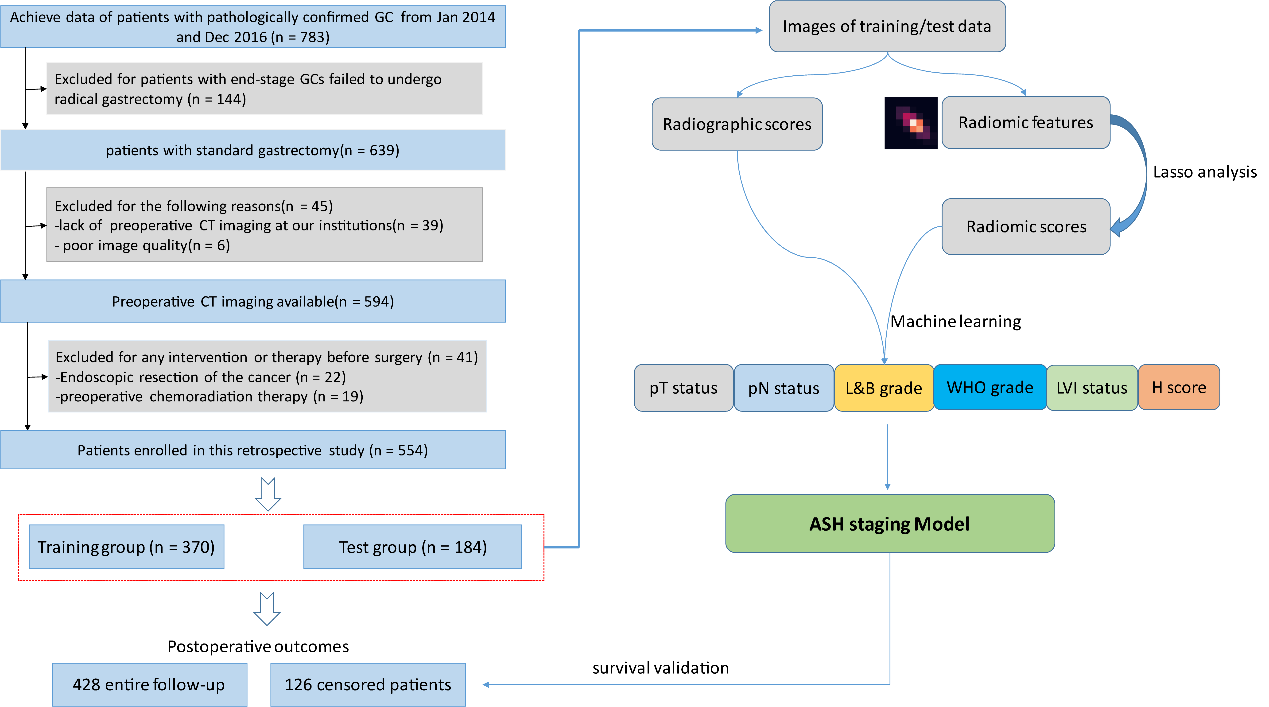 Fig. S1: Recruitment pathway for patients and the workflow of computational models. We first extract radiomic features from masked pretreatment CT imaging. Next, feature selection steps were applied on the extracted features with the least absolute shrinkage and selection operator (Lasso) to form adverse histopathological status (AHS)-related radiomics scores (R-scores). Thereafter, R-scores, together with radiographic scores, were converted into computational model that connects to AHS and clinical outcomes. L&B = Lauren-Borrmann; WHO = world health organization; LVI = lymphatic vascular infiltration; H-score = an overall histopathological score.   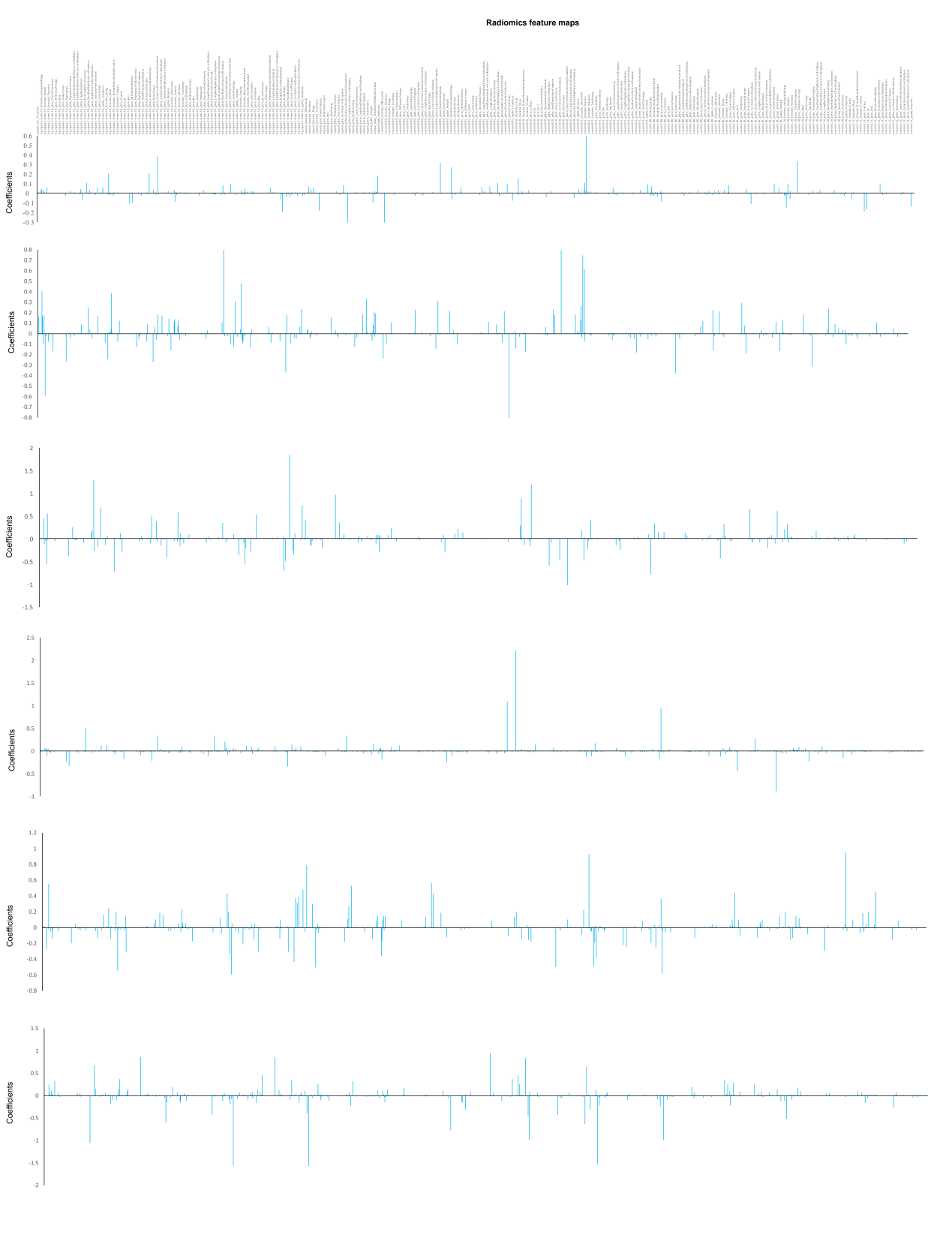 Fig. S2: Weights of AHS-related radiomic features.7000+ radiomics features at CT images were extracted from gastric cancer (GC) patients and each feature was generated correlation coefficients for ASH used by Lasso regression analysis. Table S1Histopathologic results of nodes resected at surgery Table S1Histopathologic results of nodes resected at surgery Table S1Histopathologic results of nodes resected at surgery Table S1Histopathologic results of nodes resected at surgery PackagesNo. of nodes resected No. of positive nodesPercentage of Positive nodes, %Station 1162524515.1Station 257411319.7Station 36254135921.7Station 4360766118.3Station 575711716.5Station 6141123916.7Station 791113614.9Station 884710812.8Station 971210915.3Station 101932412.4Station 114047719.1Station 12328309.1Station 13621422.6Station 148877.9Station 151300Station 163525.7Nodal statusNodal statusNodal statusNodal statusN0681700N1 26891194.4N2267138314.3N3a3191104632.8N3b 2852177662.3Total 18219330518.1Note. -No. regional lymph node metastasis, N1 = 1 or 2 positive lymph nodes, N2 = 3 to 6 positive lymph nodes, and N3a = 7 or more positive lymph nodes, N3b = more than 15 positive lymph nodesNote. -No. regional lymph node metastasis, N1 = 1 or 2 positive lymph nodes, N2 = 3 to 6 positive lymph nodes, and N3a = 7 or more positive lymph nodes, N3b = more than 15 positive lymph nodesNote. -No. regional lymph node metastasis, N1 = 1 or 2 positive lymph nodes, N2 = 3 to 6 positive lymph nodes, and N3a = 7 or more positive lymph nodes, N3b = more than 15 positive lymph nodesNote. -No. regional lymph node metastasis, N1 = 1 or 2 positive lymph nodes, N2 = 3 to 6 positive lymph nodes, and N3a = 7 or more positive lymph nodes, N3b = more than 15 positive lymph nodesInterval TimeNumber EnteringNumber withdrawingNumber Exposed  to RiskNumber of Terminal EventsProportion TerminatingProportion SurvivingCumulative Proportion Surviving at End of Interval05540554520.090.910.911250220492660.130.870.7824416116358230.060.940.7336277152201140.070.930.684811110558.520.030.970.6660432.510.40.60.4The median survival time is 60 monthsThe median survival time is 60 monthsThe median survival time is 60 monthsThe median survival time is 60 monthsThe median survival time is 60 monthsInterval     TimeNumber    EnteringNumber   Withdrawing Number Exposed      to RiskNumber of   Terminal EventsProportion  TerminatingProportion      SurvivingCumulative Proportion               Surviving at End of Interval05540554330.060.940.941252119511.5630.120.880.8224439120379300.080.920.7636289157210.5170.080.920.7481151086130.050.950.6660432.510.40.60.4The median survival time is 60 monthsThe median survival time is 60 monthsThe median survival time is 60 monthsThe median survival time is 60 monthsThe median survival time is 60 months